CUADERNO DE SENECA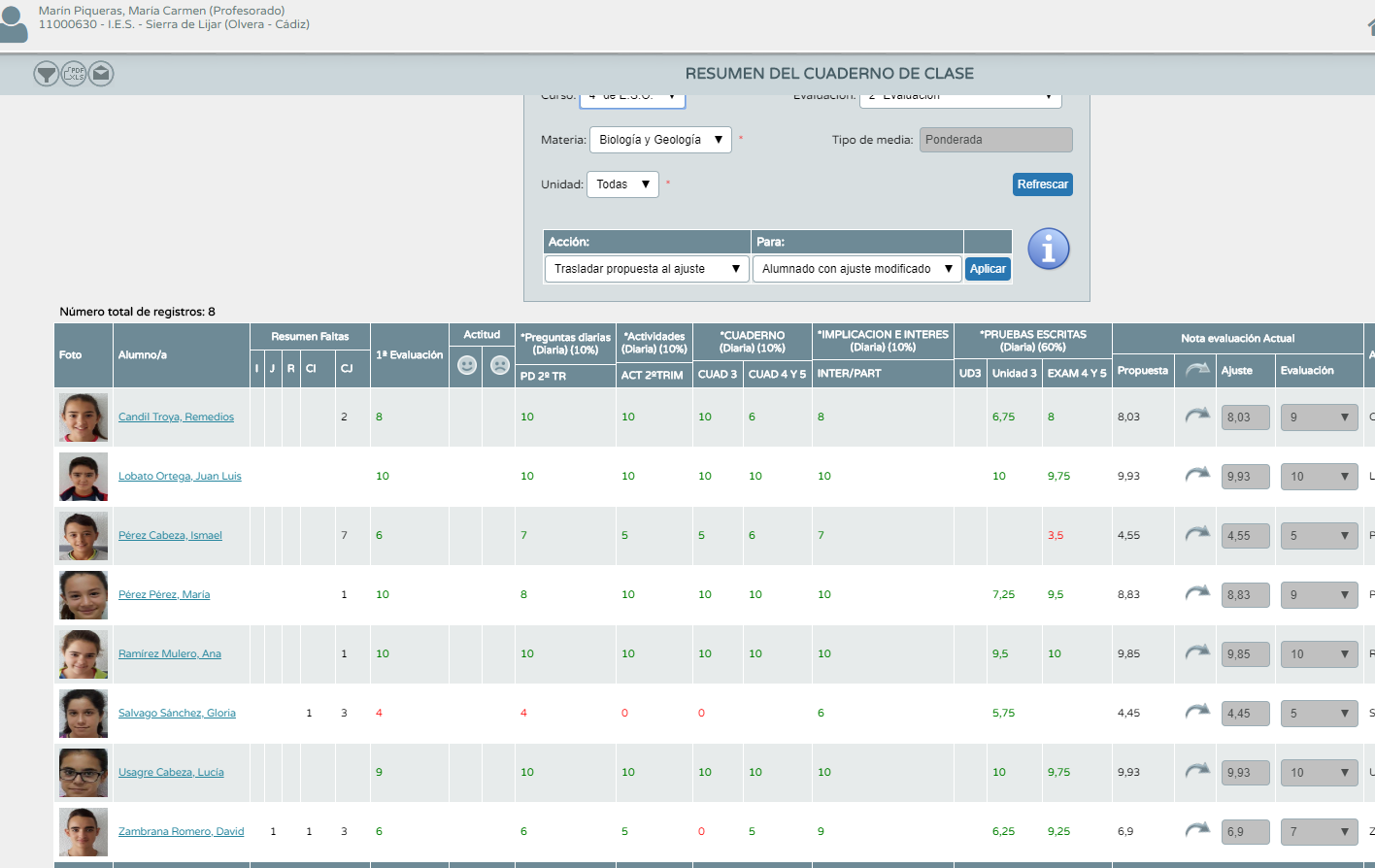 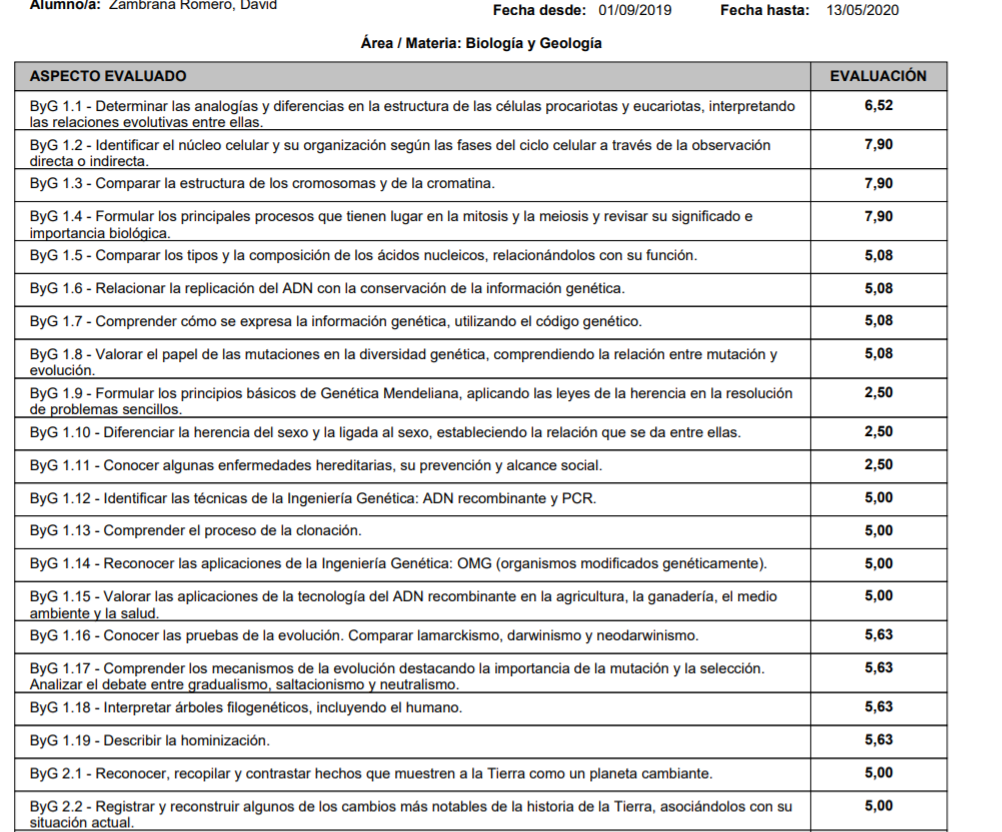 